ATIVIDADE DE INGLÊS - 2º ANO – 19/10 A 23/10CATANDUVAS, OCTOBER 22ND  2020TODAY IS THURSDAY                                         THE NATURE – A NATUREZAATIVIDADE 1 – LIGUE OS NOMES DOS ELEMENTOS DA NATUREZA – ELEMENTS OF NATURE COM AS IMAGENS CORRESPONDENTES.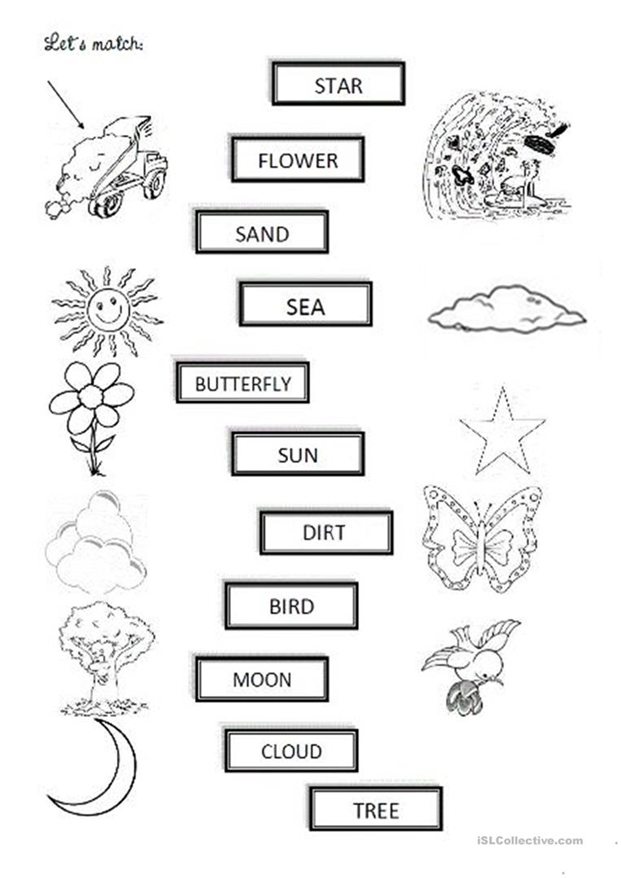 VAMOS OUVIR UMA HISTÓRIA SOBRE A NATURE- NATUREZA!HISTÓRIAS EM INGLÊS - NATURE'S COLORS:              https://www.youtube.com/watch?v=dU4M4UJmkaQ&feature=youtu.beEscola Municipal de Educação Básica Augustinho Marcon.Catanduvas, outubro de 2020.Diretora: Tatiana Bittencourt Menegat. Assessora Técnica Pedagógica: Maristela Apª. Borella Baraúna.Assessora Técnica Administrativa: Margarete Petter Dutra.Professora: Jaqueline DemartiniAluno(a): 1º ano 